 询价文件项目编号：LSRY-ZB2021-Z027  项目名称：溧水区人民医院能耗基准值核定评估项目溧水区人民医院2021年11月25日  第一部分 询价函各供应商：南京市溧水区人民医院物资采购与管理中心，按照《中华人民共和国招标投标法》及《中华人民共和国招标投标法实施条例》《中华人民共和国政府采购法》相关规定，就溧水区人民医院能耗基准值核定评估项目通过询价方式进行采购事宜，相关采购事宜如下：一、项目概述项目编号：LSRY-ZB2021-Z027项目名称：溧水区人民医院能耗基准值核定评估项目最高限价：6万元人民币具体采购要求：详见《第三部分 项目需求》。本项目不组织现场勘探，供应商自行考虑相关因素。二、供应商资格要求:（供应商必须提供以下资质证明材料在响应文件内）1.具有独立承担民事责任的能力,提供法人或者其他组织的营业执照、经营许可证等证明文件；营业执照内包含与此项目相关的营业范围。2、具有良好的商业信誉和健全的财务会计制度； 3、具有履行合同所必需的设备和专业技术能力；4、有依法缴纳税收和社会保障资金的良好记录；5、参加政府采购活动前三年内（成立时间不足三年的，自成立时间起），在经营活动中没有重大违法记录；拒绝下述供应商参加本次采购活动：（1）供应商单位负责人为同一人或者存在直接控股、管理关系的不同供应商，不得参加同一合同项下的政府采购活动。（2）凡为采购项目提供整体设计、规范编制或者项目管理、监理、检测等服务的供应商，不得再参加本项目的采购活动。（3）本项目不接受联合体投标，不接受转包和分包。与此项目相关的特定资质要求：投标人应具备合同能源管理、能源监测、能源管理认证与评价、能源审计资质之一或在政府有关部门备案的节能服务机构。（提供有效证明材料）1、查阅评估机构营业执照内的业务范围，凡注明询价文件中相关资质要求的机构视为其具备相应资质。2、相关评估机构如有所属地区政府部门相关企业备案材料视为其具备相应资质。3、评估机构递交的本机构已成功实施案例（2个及以上超1万平方米的公共建筑能源评估项目）。注：1、文件需有目录及页码，装订成册。2、以上材料均需加盖公章，不盖公章视为无效。3、三份（一正二副）。三、询价时间及地点询价时间：2021.11.30上午9:30(签到截止时间：9：20，过时不接收投标材料)询价地点：溧水区人民医院门诊四楼会议室一为便于唱标，请准备一份“报价表”并用信封密封。信封注明：公司名及项目名称。四、质疑与投诉   报价人认为采购文件、采购过程和中标结果使自己的权益受到损害的，可以在知道或者应知其权益受到损害之日起七个工作日内，将质疑函以书面形式由法定代表人或法人授权代表送达采购单位。投标供应商应在法定质疑期内一次性提出针对同一采购程序环节的质疑。   供应商质疑实行实名制，其质疑应当有具体的质疑事项及事实根据，并配合采购人处理质疑。质疑函的必备内容：   （1）质疑函必须注明质疑人单位名称、详细地址、邮编、单位和法定代表人电话号码、联系人及电话；   （2）所参加项目的具体质疑事项及事实依据；（3）认为自己合法权益受到损害或可能受到损害的相关证据材料；   （4）提起质疑的日期；   （5）质疑函必须由法定代表人签字并加盖公章（委托代理质疑的还应按规定提供授权委托书）。五、政策功能1、 强制采购节能产品、信息安全产品，优先采购环境标志产品。节能产品是指列入财政部、国家发展和改革委员会制定的《节能产 品政府采购清单》，且经过认定的节能产品；信息安全产品是指列入国家质检总局 国家认监委《信息安全产品强制性认证目录》， 并获得强制性产品认证证书的产品；环境标志产品是指列入财政部、国家环保总局制定的《环境标志产品政府采购清单》，且经过认证的环境标志产品。 2、 供应商提供的产品属于信息安全产品的，应当选择经国家认证的信息安全产品投标，并提供由中国信息安全认证中心按国家标准 认证颁发的有效认证证书复印件。 3、供应商提供的产品属于政府强制采购节能产品的，应当选择《节能产品政府采购清单》中的产品投标，并提供有效的节能产品认 证证书复印件。 4、询价文件中要求的产品品牌或型号，是采购人根据项目所要实现的功能推荐的品牌或型号，仅供供应商参考，并不是限制条件。5、 提供的产品属于环境标志产品的,供应商应当选择最新一期《环境标志产品政府采购清单》中的,且经过认证的环境标志产品投标,并提供有效的环境标志产品认证证书复印件。6、 政府采购促进中小企业发展，小企业（含小型、微型企业）提供的产品和服务在评标时将获得优势（“中小企业划型标准”依据 《关于印发中小企业划型标准规定的通知》工信部联企业〔2011〕300号）、《国家统计局关于印发统计上大中小微型企业划分办法 的通知》（国统字〔2011〕75号）。 7、 政府采购支持监狱和戒毒企业发展政策，监狱和戒毒企业提供的产品和服务在评标时将获得优势，参加投标的监狱和戒毒企业，应当 提供由省级以上监狱管理局、戒毒管理局（含新疆生产建设兵团）出具的属于监狱企业的证明文件，监狱和戒毒企业享受政府采购支持政 策的要求详见财库〔2014〕68号。8、 政府采购促进残疾人就业政策，残疾人福利性单位提供的产品和服务在评标时将获得优势，参加投标的残疾人福利性单位，应当提供 《残疾人福利性单位声明函》，残疾人福利性单位享受政府采购支持政策的要求详见财库〔2017〕141号。六、以上询价函内容如有变动，将在人民医院官网上另行通知。七、供应商如因个人原因不能参与此次项目询价，需在开标之日前一天发说明函至人民医院邮箱（168673332@qq.com）。不接收临时口头说明。否则进入人民医院失信名单。南京市溧水区人民医院2021年11月25日第二部分 报价人须知一、询价要求1、报价人应认真阅读询价文件所有内容，如有疑问应在收到询价文件一日内提出，采购人认为有必要时，将以适当形式作出答复，并将答复内容通知其它报价人。2、如报价人的报价内容不响应询价文件的要求，或未按规定要求密封、未按规定时间递交的标书均视为无效标。3、报价人应遵纪守法，按照廉洁自律的要求，不得以非正当手段参与竞争。二、响应文件的组成2.1询价书部分应包括：（1）询价函；（2）开标一览表； 为便于唱标，请另行准备一份“报价表”并单独密封后随同响应文件一并提交。信封上请注明“报价表”字样。并在信封注明：公司名及项目名称。2.2资格证明文件部分应包括：（1）公司（单位）概况；（2）在中华人民共和国境内注册的法人或其他组织，营业执照中须包含本采购项目所需经营范围，营业执照副本（响应文件中附复印件）；三证合一。（3）符合《中华人民共和国采购法》第二十二条规定的条件；（4）报价人资格的授权：如果报价人代表不是法人代表，则须持有授权委托书；（5）报价人参加本次采购活动前三个月内（至少一个月）依法缴纳税收和社会保障资金的相关材料（复印件，加盖公章）；（凭据可以是缴费的银行单据、专用收据、社会保险缴纳清单或者所在社保机构开具的证明等，自行编写无效，依法不需要缴纳社会保障资金的应提供相应文件说明，依法免税的应提供相应文件说明）；（6）与省内医院或企业合作的合同（含配置清单）或中标通知书（含配置清单）复印件加盖公章；（7）供应商通过“信用中国”网站（www.creditchina.gov.cn）、中国政府采购网（www.ccgp.gov.cn）、“信用中国（江苏）”网站（www.jscredit.cn）等渠道查询的信用记录网页截图并加盖公章；三选一（8）参加政府采购活动近三年内（成立时间不足三年的，自成立时间起），在经营服务活动中无重大违法记录说明；（9）《中小企业声明函》及《残疾人福利性单位声明函》（如是，则需填写）；（10）具备履行合同所必需的设备和专业技术能力的声明；（11）本响应文件规定的其他资格证明文件；（12）报价人认为需要提供的其他证明文件。2.3 其他（1）服务条款响应表；（2）商务条款响应表。三、响应文件内容填写说明3.1 报价人应严格按询价文件要求的内容逐项填写编制询价文件，有规定格式的按规定格式填写，无规定格式的由报价人自拟，并装订成册。3.2 开标一览表为在开标仪式上唱标的内容，要求按格式填写，统一规范，不得自行增减内容，询价文件不得漏项或虚报，否则将可能导致其询价被拒绝。3.3 报价人应保证其所提供文件的真实性，并应对询价文件的实质性要求作出完全响应，否则其询价可能被拒绝。3.4 报价人视需要自行编制技术文件的补充附件。规格幅面应与正文一致，附于正文之后，与正文页码统一编码装订。四、询价报价   本询价报价为固定总价，结算时不再调整；此价格包含所有税费、运费、安装、人员、材料、设备等费用，没有任何附加费用。采购人不再支付额外费用。五、询价文件的签署及规定1、询价文件一正二副，如果正本与副本不符，以正本为准。需在询价文件上注明“正本”、“副本”字样。并且胶装成册，用档案袋密封，档案袋上写明：询价编号、询价项目名称、询价公司名称。封口骑缝处应加盖报价人印章。2、询价文件不得涂改和增删，如有修改错漏处，必须由同一签署人签字或盖章。3、询价文件因字迹潦草或表达不清所引起的后果由报价人负责。六、评审标准在质量和服务均能满足采购文件实质性要求的情况下，确定评审价格最低的为成交供应商。如果评审价格相同，则按技术指标和服务标准优劣顺序排列，技术指标和服务标准最优的为成交供应商。评审最低价为按照节能环保、扶持中小企业发展等政府采购政策规定进行价格折扣的报价。价格扣除标准如下：（1）在满足采购需求、质量和服务相等的情况下，对属于国家认定的节能和环保产品在评审时分别给予当次一般产品最低报价5%的价格扣除（特别说明：节能和环保产品必须纳入“中国政府采购网http://www.ccgp.gov.cn”等官方网站“节能、环保产品查询系统”，且以提供的证书复印件为依据）。（2）对小型和微型企业产品的价格给予6%扣除，用扣除后的价格参与评审。七、签订合同1、成交供应商应当自成交通知书发出之日起十日内，与采购人签订采购合同，所签订的合同不得对询价文件和响应文件作实质性修改。2、除不可抗力等因素外，成交通知书发出后，采购人改变成交结果，或者成交供应商拒绝签订、采购合同的，应当承担相应的法律责任。3、成交供应商拒绝签订政府采购合同的，采购人可以视情重新采购，也可以与排位在成交供应商之后第一位的成交候选供应商签订政府采购合同，以此类推。重新采购的，拒绝签订采购合同的成交供应商不得参加对该项目重新开展的采购活动，情节严重的财政部门将其列入不良行为名单，在一至三年内不得参加我院采购活动。第三部分 项目需求及成交标准一、成交标准质量和服务均能满足采购文件实质性要求，且报价最低的供应商成交。不再进行二次报价。项目概况项目名称：溧水区人民医院能耗基准值核定评估项目评估报告完成时间：合同签定后二十天内付款方式：项目在规定时间完成评估，并乙方出具真实、有效、合规的评估报告后，乙方出具符合国家规定的发票，甲方支付合同总价的90%，余款10%一年后无异议支付。三、具体项目需求（一）基准年能耗确定原则基准能耗确定原则：（1）基准期一般以1年为一个单位长度；（2）基准期长度至少应包含用能设备（系统）或建筑的1个完整循环运行工况；（3）当各年能耗呈现逐年递增或递减时，基准能耗应采用最近一年的能耗；（4）当各年能耗波动在±10%范围以内时，基准年能耗可以采用改造前三年能耗的平均值。对采用不同能源种类的建筑项目确定基准能耗时，能源计量单位应统一采用标准煤。（二）明确项目边界项目边界是指实施节能措施时影响到的用能单位、用能设备和用能系统的一个范围。溧水区人民医院主要明确的有建筑面积（及相关信息）、用能形式。初步考虑纳入基准能耗核定的建筑面积约为16万㎡，包括后期合同能源管理范围内的楼栋。（三）资料搜集在对溧水区人民医院进行基准能耗核定时，前期需要准备的资料数据有如下：建筑图纸（建筑平面图、暖通图纸等）、近三年能耗账单（分项）、近三年门诊量以及床位数。近三年内医院用能变化情况。（四）基准能耗核定方法1、建立能耗数据模型建立由建筑面积、床位数、门诊量等因素组成的建筑能耗树状模型。表1 建筑能耗模型示意表2、数据处理方法选用（1）能耗拆分方法：季节拆分法建筑运行使用不满足1年且使用较为特殊，可先计算出过渡季节的月平均能耗，再用建筑逐月能耗，分别减去过渡季的月平均能耗，则可以分别计算出制冷季与制热季的空调能耗与采暖能耗。（2）同类建筑用能水平经验对于新建建筑不满足1年，可以采用如下方法进行核算：同类建筑经验法：在南京地区找同类功能的建筑，得出用能水平。能耗预测法：根据用能形式、使用时间等关键参数，预测建筑能耗总量。可以将以上两个方法进行结合，综合分析后给出建筑合理的能耗值。（2）能源折算方法：等效电法等效电法就是把不同能源统一折算成电力进行能源统计，常见能源折算系数如下：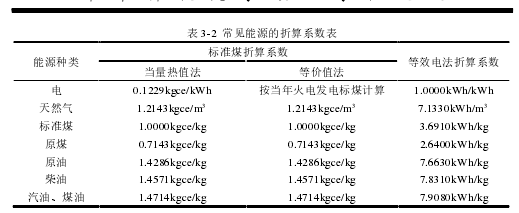 3、基准能耗确定：能耗系数修正通过对近三年逐月能耗数据进行分析，考虑使用建筑面积、床位数以及门诊量进行修正，修正公式如下：式中：为医院的基准能耗，折等效电，kWh；为医院最近一年的能耗，折等效电，kWh；为医院两年前的能耗，折等效电，kWh；为医院三年前的能耗，折等效电，kWh；为医院两年前能耗的修正系数；为医院三年前能耗的修正系数；为医院最近一年的建筑面积，m2；为医院两年前的建筑面积，m2；为医院三年前的建筑面积，m2；为医院最近一年的床位数；为医院两年前的床位数；为医院三年前的床位数；为医院最近一年的门诊量； 为医院两年前的门诊量； 为医院三年前的门诊量。另外考虑到疫情的影响，也应当进行相应的数据修正。（五）工作开展计划1、资料收集前期开展基本资料的收集。初步建立建筑用能模型。2、现场调研采用现场勘查、问询等方式，完善用能模型资料。3、基准能耗计算根据以上资料，完成基准能耗计算报告4、座谈交流能耗基准值的沟通交流。5、出具正式报告。（六）提供近年来南京地区开展的节能量核定项目清单（部分）四、商务条款1、服务期：合同签订后20天内项目整体最终验收通过。2、报价说明  2.1报价应包含与本次采购项目有关的所有费用。包含但不限于人员、设备、安装调试、验收、售后服务、伴随配套服务等所有含税费用。同时，还应包含支付给员工的工资和国家强制缴纳的各种社会保障资金，以及供应商认为需要的其他费用等。2.2供应商的任何错漏、优惠、竞争性报价不得作为减轻责任、减少服务、增加收费、降低服务质量的理由。2.3供应商报价除包含采购文件中列明的项目外还应包括保障服务正常运行应当具有的物资和服务，对服务正常运行应当具有的物资和服务理解不一致的以采购人理解为准。付款条件：项目在规定时间完成评估，并乙方出具真实、有效、合规的评估报告后，乙方出具符合国家规定的发票，甲方支付合同总价的90%，余款10%一年后无异议支付。4、违约条款（1）乙方按合同约定的时间和质量标准提供服务，而甲方无正当理由逾期支付服务费用的，每逾期1天甲方向乙方偿付欠款总额的5‰滞纳金，但累计滞纳金总额不超过欠款总额的5%。（2）乙方应在规定的项目实施截止时间内完工，如乙方未能在规定的项目实施截止时间内完工，每延迟一天付给甲方违约金500元，款项由甲方直接在应付款项中扣除。（3）乙方未按合同约定的时间和质量标准提供服务，但未给甲方造成损失的，甲方可要求乙方整改，乙方在双方协定期限内达到甲方或第三方评估机构认定的质量标准后，甲方应支付相应的服务费用；否则，甲方有权解除本合同，甲方有权解除合同，并向乙方要求支付合同总价的30%违约金。（4）乙方未按合同约定的时间和质量标准提供服务，给甲方造成损失的，甲方可要求乙方按实赔偿；因乙方服务质量问题导致甲方无法实现合同目的的，甲方有权解除合同，并向乙方要求支付合同总价的30%违约金。第四部分 拟签订的合同文本（仅参考）根据《中华人民共和国政府采购法》、《中华人民共和国民法典》等法律法规的规定，甲乙双方结果签订本合同。第一条 合同标的 乙方根据甲方需求提供下列服务：第二条 合同总价款 本合同项下货物总价款为           （大写）人民币，分项价款在“投标报价表”中有明确规定。1.本合同总价款应包含与本次采购项目有关的所有费用。包含但不限于人员、设备、安装调试、验收、售后服务、伴随配套服务等所有含税费用。同时，还应包含支付给员工的工资和国家强制缴纳的各种社会保障资金，以及供应商认为需要的其他费用等。2.本合同执行期间合同总价款不变。第三条 组成本合同的有关文件下列关于              的采购文件、响应文件或与本次采购活动方式相适应的文件及有关附件是本合同不可分割的组成部分，与本合同具有同等法律效力，这些文件包括但不限于：（1）乙方提供的响应文件和报价表；（2）技术规格响应表；（3）询价承诺/服务承诺；（4）成交通知书；（5）甲乙双方商定的其他文件等。第四条 履行合同期限、地点1.履行合同期限：合同签订后20日内 2.履行合同地点：南京市溧水区人民医院第五条 权利保证乙方应保证向甲方提供的服务不受第三方提出侵犯其专利权、版权、商标权或其他权利的起诉。一旦出现侵权，乙方应承担全部责任。第六条 质量保证1.乙方提供的服务质量应当符合采购文件的约定，以及乙方的承诺。2.除特别说明外，质量保证期为自验收合格后 ，在此期间，乙方提供免费服务。第七条 验收1.甲方成立验收小组，按照采购合同的约定对乙方履约情况进行验收。验收时，按照采购合同的约定对每一项技术、服务、安全标准的履约情况进行确认。验收结束后，甲方出具验收书，列明各项标准的验收情况及项目总体评价，由验收双方共同签署。2.甲方可以邀请参加本项目的其他供应商或第三方专业机构及专家参与验收。第八条 合同款支付1. 本合同项下所有款项均以人民币支付。2. 本合同项下的采购资金由甲方自行支付，乙方向甲方开具发票。3. 付款条件：根据询价文件约定第九条 违约责任（1）乙方按合同约定的时间和质量标准提供服务，而甲方无正当理由逾期支付服务费用的，每逾期1天甲方向乙方偿付欠款总额的5‰滞纳金，但累计滞纳金总额不超过欠款总额的5%。（2）乙方应在规定的项目实施截止时间内完工，如乙方未能在规定的项目实施截止时间内完工，每延迟一天付给甲方违约金500元，款项由甲方直接在应付款项中扣除。（3）乙方未按合同约定的时间和质量标准提供服务，但未给甲方造成损失的，甲方可要求乙方整改，乙方在双方协定期限内达到甲方或第三方评估机构认定的质量标准后，甲方应支付相应的服务费用；否则，甲方有权解除本合同，甲方有权解除合同，并向乙方要求支付合同总价的30%违约金。（4）乙方未按合同约定的时间和质量标准提供服务，给甲方造成损失的，甲方可要求乙方按实赔偿；因乙方服务质量问题导致甲方无法实现合同目的的，甲方有权解除合同，并向乙方要求支付合同总价的30%违约金。第十条 合同的变更和终止1. 除《政府采购法》第50条第二款规定的情形外，本合同一经签订，甲乙双方不得擅自变更、中止或终止合同。2. 除发生法律规定的不能预见、不能避免并不能克服的客观情况外，甲乙双方不得放弃或拒绝履行合同。乙方放弃或拒绝履行合同，保证金不予退还。第十一条 合同的转让乙方不得擅自部分或全部转让其应履行的合同义务。第十二条 争议的解决1.因履行本合同引起的或与本合同有关的争议，甲、乙双方应首先通过友好协商解决，如果协商不能解决争议，则采取以下第（2）种方式解决争议：（1）向甲方所在地有管辖权的人民法院提起诉讼；（2）向南京仲裁委员会按其仲裁规则申请仲裁。如没有约定，默认采取第2种方式解决争议。2. 在仲裁期间，本合同应继续履行第十三条 诚实信用乙方应诚实信用，严格按照招标（采购）文件要求和投标（响应）承诺履行合同，不向甲方进行商业贿赂或者提供不正当利益。第十四条 合同生效及其他1. 本合同自签订之日起生效。2. 本合同一式三份，甲方执两份，乙方执一份。3. 本合同应按照中华人民共和国的现行法律进行解释。甲方（采购人）：                             乙方（供应商）：代表人：                                     代表人： 电话：                                       电话：开户银行：                                   开户银行： 账号：                                       账号：第五部分 询价响应文件格式本部分内容仅提供格式参考。供应商应按照以下文件的要求、格式、内容制作询价文件，并编制目录及页码，混乱的编排导致询价文件被误读或查找不到，后果由供应商承担。所附表格中要求回答的全部问题和信息都必须正面回答。供应商提交的材料不予退还。全部文件应按供应商须知以及前附表中规定的语言和份数提交。询价文件应按照询价文件格式逐项填写，无相应内容可填的项应填写“无”“未测试”“没有相应指标”等明确的回答文字。目录一、报价申请及声明格式报价申请及声明致：南京市溧水区人民医院根据贵方                                   （项目名称）          （项目编号）投标邀请，正式授权下述签字人                        (姓名和职务)代表投标人           （投标人名称），提交投标文件。据此函，签字人兹宣布声明和承诺如下：1、我们的资格条件完全符合政府采购法和本次询价要求，我们同意并向贵方提供了与投标有关的所有证据和资料。2、按询价要求，我们的投标总报价为（大写）             元人民币。其中，小型企业的产品为（大写）             元人民币。3、我们已详细审核全部询价文件及其有效补充文件，我们放弃对询价文件任何误解的权利，提交投标文件后，不对询价文件本身提出质疑。否则，属于不诚信和故意扰乱政府采购活动行为，我们将无条件接受处罚。4、我们同意从规定的开标日期起遵循本投标文件，并在规定的投标有效期期满之前均具有约束力。5、一旦我方中标，我方将根据询价文件的规定严格履行合同，并保证于承诺的时间完成服务的启动/集成、调试等服务，交付采购人验收、使用。6、我方决不提供虚假材料谋取中标、决不采取不正当手段诋毁、排挤其他供应商、决不与采购人、其它供应商恶意串通、决不向采购人、采购代理机构工作人员和评委进行商业贿赂、决不在采购过程中与采购人进行协商谈判、决不拒绝有关部门监督检查或提供虚假情况，如有违反，无条件接受贵方及相关管理部门的处罚。7、与本投标有关的正式联系方式为：地   址：                           电   话：                           传   真：                           开户银行：                          银行账号：                          供应商授权代表姓名（签字）：         供应商名称（盖章）：                 日    期：       年    月    日目录二、法定代表人授权书格式法定代表人授权委托书南京市溧水区人民医院：本授权书声明：注册于                             （投标人住址）的                 （投标人名称）法定代表人                      （法定代表人姓名、职务）代表本公司授权在下面签字的            （投标人代表姓名、职务）为本公司的合法代理人，就贵方组织的                            （项目名称），            （项目编号）投标，以本公司名义处理一切与之有关的事务。本授权书于    年  月  日签字生效，特此声明。法定代表人（签字）：授权委托人（签字）：日        期：        年    月    日目录三、询价采购报价表格式（供应商可根据实际情况修改格式）报价表供应商名称:                                                  （盖章）法定代表人或授权人签字：                        说明：《报价表》一份，要求单独封装并标明“报价表”字样(如未单独封装或未加盖单位公章的,将拒收其文件)，随投标文件一并递交，以便唱标时使用。                           目录四、资格证明文件资格证明文件目录五、服务条款偏离表格式（根据《第三部分项目需求 第三条具体需求》）服务条款偏离表项目名称：                                                   项目编号：说明：如果行数不够，请自行增加。供应商名称：                                                    （公章）目录六、商务条款偏离表格式（根据《第三部分项目需求 第四条商务条款》）商务条款偏离表供应商名称：                                                      （盖章）说明：如果行数不够，请自行增加。目录七、质量质保及服务与承诺（格式自拟）服务与承诺我公司就项目编号为           的          采购项目质量保证及服务承诺如下：企业名称（盖章）：                                                日   期：目录八、售后服务方案（格式自拟）附件一、无重大违法记录声明(格式)及采购文件无重大违法记录声明致：南京市溧水区人民医院我单位                                       （供应商名称）郑重声明：参加政府采购活动前3年内在经营活动中        （在下划线上如实填写：有或没有）重大违法记录。（说明：政府采购法第二十二条第一款第五项所称重大违法记录，是指供应商因违法经营受到刑事处罚或者责令停产停业、吊销许可证或者执照、较大数额罚款等行政处罚。）声明人（公章）：日　　　　期：          年     月    日附件二、具备履行合同所必需的设备和专业技术能力的声明格式及证明材料具备履行合同所必需的设备和专业技术能力的声明格式致：南京市溧水区人民医院我单位                             （供应商名称）郑重声明：我公司具备履行本项采购合同所必需的设备和专业技术能力，为履行本项采购合同我单位具备如下主要设备和主要专业技术能力：主要设备有：                          。(若有)主要专业技术能力有：                  。(若有)声明人（公章）：                          日　　　　期：          年     月    附件三、中小企业声明函格式中小企业声明函本公司郑重声明，根据《政府采购促进中小企业发展暂行办法》（财库[2011]181号）的规定，本公司为______（请填写：小型、微型）企业。即，本公司同时满足以下条件：1、根据《工业和信息化部、国家统计局、国家发展和改革委员会、财政部关于印发中小企业划型标准规定的通知》（工信部联企业[2011]300号）规定的划分标准，本公司为______（请填写：小型、微型）企业。2、本公司参加__________________单位的________________________项目采购活动提供本企业制造的货物，由本企业承担工程、提供服务，或者提供其他______（请填写：小型、微型）企业制造的货物。本条所称货物不包括使用大中型企业注册商标的货物。本公司对上述声明的真实性负责。如有虚假，将依法承担相应责任。注：供应商属于小微企业情形的，请同时提供相关证书或有效证明材料。并在开标时携带原件备查。企业名称（盖章）：日　　　　　期：   年   月   日类型分项能耗电kwh天然气m³当量值kgce等价值kgce等效电kwh门诊楼空调门诊楼采暖门诊楼照明门诊楼室内设备门诊楼生活热水门诊楼动力系统门诊楼总能耗急诊楼空调急诊楼采暖急诊楼照明急诊楼室内设备急诊楼生活热水急诊楼动力系统急诊楼总能耗住院楼空调住院楼采暖住院楼照明住院楼室内设备住院楼生活热水住院楼动力系统住院楼总能耗............汇总汇总序号项目名称建筑类型改造面积（万m2）节能效益节能效益节能效益序号项目名称建筑类型改造面积（万m2）节能量（tce/年）碳减排量（tCO2/年）节能率（%）123项目名称数量单价（元/㎡）总价（元）溧水区人民医院能耗基准值核定评估    16万㎡项目名称： 项目名称： 项目名称： 项目名称： 项目名称： 项目编号：序号名               称名               称数量单价（元/㎡）单价（元/㎡）总价（元）其中，小、微型企业产品（元）1溧水区人民医院能耗基准值核定评估项目溧水区人民医院能耗基准值核定评估项目16万㎡投标总价（人民币，大写）投标总价（人民币，大写）元元元元审计完成时间审计完成时间其他优惠条款/承诺说明其他优惠条款/承诺说明序号采购文件条目号采购要求规格响应规格偏离项目名称：项目名称：项目名称：项目名称：项目编号：项目编号：序号询价文件条目号询价文件要求的商务条款投标响应投标响应偏离